§1400-A.  DefinitionsAs used in this chapter, unless the context otherwise indicates, the following terms have the following meanings.  [PL 2009, c. 61, §2 (NEW).]1.  Administrator.  "Administrator" means the Superintendent of Consumer Credit Protection within the Department of Professional and Financial Regulation.[PL 2009, c. 61, §2 (NEW).]2.  Financial institution.  "Financial institution" means a bank, credit union, savings and loan association, savings bank, trust company or other similar depository or nondepository financial institution, including an institution whose accounts are insured by the full faith and credit of the United States, the Federal Deposit Insurance Corporation, the National Credit Union Share Insurance Fund or other similar or successor programs as well as an affiliate or subsidiary of such financial institution.[PL 2009, c. 61, §2 (NEW).]3.  Settlement agency.  "Settlement agency" means the person responsible for conducting the settlement or disbursement of settlement proceeds in a residential real estate transaction effecting the sale, transfer, encumbrance or lease to another person of real or personal property located in this State. "Settlement agency" includes an individual, corporation, limited liability company, partnership or other entity conducting the settlement and disbursement of settlement proceeds.[PL 2009, c. 61, §2 (NEW).]4.  Settlement agent.  "Settlement agent" means a person engaged in the business of settlements on behalf of a settlement agency.[PL 2009, c. 61, §2 (NEW).]5.  Settlement.  "Settlement" means the receipt of loan funds, loan documents or other documents or funds to carry out the contractual terms of a residential real estate transaction.[PL 2009, c. 61, §2 (NEW).]SECTION HISTORYPL 2009, c. 61, §2 (NEW). The State of Maine claims a copyright in its codified statutes. If you intend to republish this material, we require that you include the following disclaimer in your publication:All copyrights and other rights to statutory text are reserved by the State of Maine. The text included in this publication reflects changes made through the First Regular and First Special Session of the 131st Maine Legislature and is current through November 1, 2023
                    . The text is subject to change without notice. It is a version that has not been officially certified by the Secretary of State. Refer to the Maine Revised Statutes Annotated and supplements for certified text.
                The Office of the Revisor of Statutes also requests that you send us one copy of any statutory publication you may produce. Our goal is not to restrict publishing activity, but to keep track of who is publishing what, to identify any needless duplication and to preserve the State's copyright rights.PLEASE NOTE: The Revisor's Office cannot perform research for or provide legal advice or interpretation of Maine law to the public. If you need legal assistance, please contact a qualified attorney.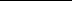 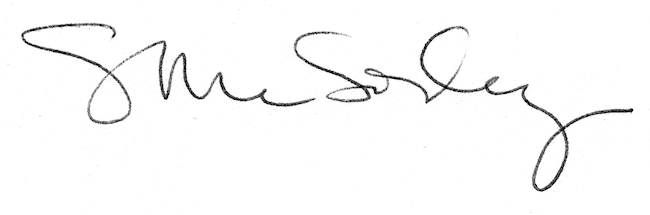 